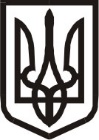 Виконавчий комітет Нетішинської міської радиХмельницької областіР О З П О Р Я Д Ж Е Н Н Я12.02.2024					Нетішин			       № 39/2024-рПро оповіщення військовозобов’язаних, які перебувають на обліку у військово-обліковому підрозділі виконавчого комітету міської радиВідповідно до пункту 20 частини 4 статті 42 Закону України «Про місцеве самоврядування в Україні», Конституції України, законів України «Про оборону України», «Про військовий обов’язок і військову службу», «Про мобілізаційну підготовку та мобілізацію», пункту 32 Порядку організації та ведення військового обліку призовників, військовозобов’язаних та резервістів, затвердженого постановою Кабінету Міністрів України від 30 грудня 2022 року №1487, розпорядження начальника першого відділу Шепетівського районного територіального центру комплектування та соціальної підтримки (далі – перший відділ Шепетівського РТЦК та СП) від 07 лютого 2024 року № 21:1. Відділу з питань оборонно-мобілізаційної і режимно-секретної роботи та взаємодії з правоохоронними органами апарату виконавчого комітету міської ради здійснити оповіщення військовозобов’язаних, які перебувають на обліку у військово-обліковому підрозділі виконавчого комітету Нетішинської міської ради про їх виклик 13 лютого 2024 року на 09:00 до першого відділу Шепетівського РТЦК та СП (м. Славута) для оформлення документів та проходження військово-лікарської комісії на призов в ЗСУ по мобілізації.2. Відділу поліцейської діяльності № 1 Шепетівського РУП ГУНП в Хмельницькій області (А.Кондратюк) забезпечити залучення працівників відділу, а також поліцейських офіцерів громади до складу груп оповіщення.3. Начальнику відділу з питань оборонно-мобілізаційної і режимно-секретної роботи та взаємодії з правоохоронними органами апарату виконавчого комітету міської ради Віктору Бабицькому про результати оповіщення повідомити перший відділ Шепетівського РТЦК та СП до                14 лютого 2024 року.4. Контроль за виконанням цього розпорядження покласти на першого заступника міського голови Олену Хоменко.Міський голова                                                                  Олександр СУПРУНЮК